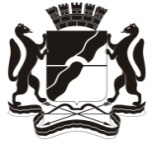 СОВЕТ ДЕПУТАТОВГОРОДА НОВОСИБИРСКАПОСТОЯННАЯ КОМИССИЯ  ПО КОНТРОЛЮ ЗА ИСПОЛНЕНИЕМ ОРГАНАМИ МЕСТНОГО САМОУПРАВЛЕНИЯ И ИХ ДОЛЖНОСТНЫМИ ЛИЦАМИ ПОЛНОМОЧИЙ ПО РЕШЕНИЮ ВОПРОСОВ МЕСТНОГО ЗНАЧЕНИЯ РЕШЕНИЕРассмотрев проект решения Совета депутатов города Новосибирска «О внесении изменений в приложение 2 к решению Совета депутатов города Новосибирска от 19.09.2012 № 689 «О структуре и штатной численности аппарата Совета депутатов города Новосибирска» (далее – проект решения), комиссия РЕШИЛА:1. Согласиться с проектом решения.2. Внести проект решения на рассмотрение сессии Совета депутатов города Новосибирска.  3. Рекомендовать сессии Совета депутатов города Новосибирска принять проект решения.  19.04.2022                г. Новосибирск                г. Новосибирск   № 145О проекте решения Совета депутатов города Новосибирска «О внесении изменений в приложение 2 к решению Совета депутатов города Новосибирска от 19.09.2012 № 689 «О структуре и штатной численности аппарата Совета депутатов города Новосибирска»О проекте решения Совета депутатов города Новосибирска «О внесении изменений в приложение 2 к решению Совета депутатов города Новосибирска от 19.09.2012 № 689 «О структуре и штатной численности аппарата Совета депутатов города Новосибирска»О проекте решения Совета депутатов города Новосибирска «О внесении изменений в приложение 2 к решению Совета депутатов города Новосибирска от 19.09.2012 № 689 «О структуре и штатной численности аппарата Совета депутатов города Новосибирска»Председатель комиссии                                       А. Э. Гудовский